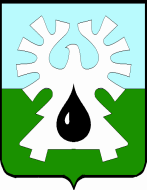 
МУНИЦИПАЛЬНОЕ ОБРАЗОВАНИЕ ГОРОД УРАЙХАНТЫ-МАНСИЙСКИЙ АВТОНОМНЫЙ ОКРУГ - ЮГРАДУМА ГОРОДА УРАЙ РЕШЕНИЕот 30 сентября 2020 года                                                     	  	             № 73О награждении Благодарственным письмом Думы города УрайРассмотрев материалы, представленные для награждения Благодарственным письмом Думы города Урай, и в соответствии с Положением о наградах и званиях города Урай, принятым  решением Думы города Урай от 24 мая 2012 года № 53, Дума города Урай решила:1. Наградить Благодарственным письмом Думы города Урай1) за многолетний добросовестный труд, высокие достижения в профессиональной деятельности и в связи с 80-летием системы профессионально-технического образования Иванову Ольгу Анатольевну, начальника отдела воспитательной работы и молодежной политики бюджетного учреждения профессионального образования Ханты-Мансийского автономного округа - Югры «Урайский политехнический колледж»;Миронову Ирину Владимировну, педагога-библиотекаря бюджетного учреждения профессионального образования Ханты-Мансийского автономного округа - Югры «Урайский политехнический колледж»;Салыгина Сергея Ивановича, преподавателя бюджетного учреждения профессионального образования Ханты-Мансийского автономного округа - Югры «Урайский политехнический колледж»;Шимову Анастасию Владимировну, преподавателя бюджетного учреждения профессионального образования Ханты-Мансийского автономного округа - Югры «Урайский политехнический колледж».2) за многолетний добросовестный труд и в связи с Днем работника автомобильного и городского пассажирского транспорта Губанова Сергея Николаевича, мастера группы главного механика  общества с ограниченной ответственностью «Урайское управление технологического транспорта».2. Опубликовать настоящее решение в газете «Знамя».Председатель Думы города Урай                                       Г.П. Александрова